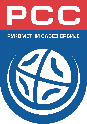 ИЗВЕШТАЈ О СУЂЕЊУ 2022/2023ИЗВЕШТАЈ О СУЂЕЊУ 2022/2023ИЗВЕШТАЈ О СУЂЕЊУ 2022/2023ИЗВЕШТАЈ О СУЂЕЊУ 2022/2023ИЗВЕШТАЈ О СУЂЕЊУ 2022/2023ИЗВЕШТАЈ О СУЂЕЊУ 2022/2023ИЗВЕШТАЈ О СУЂЕЊУ 2022/2023ИЗВЕШТАЈ О СУЂЕЊУ 2022/2023ИЗВЕШТАЈ О СУЂЕЊУ 2022/2023ИЗВЕШТАЈ О СУЂЕЊУ 2022/2023ИЗВЕШТАЈ О СУЂЕЊУ 2022/2023ИЗВЕШТАЈ О СУЂЕЊУ 2022/2023ИЗВЕШТАЈ О СУЂЕЊУ 2022/2023ИЗВЕШТАЈ О СУЂЕЊУ 2022/2023ИЗВЕШТАЈ О СУЂЕЊУ 2022/2023ИЗВЕШТАЈ О СУЂЕЊУ 2022/2023ИЗВЕШТАЈ О СУЂЕЊУ 2022/2023ИЗВЕШТАЈ О СУЂЕЊУ 2022/2023ИЗВЕШТАЈ О СУЂЕЊУ 2022/2023ИЗВЕШТАЈ О СУЂЕЊУ 2022/2023ИЗВЕШТАЈ О СУЂЕЊУ 2022/2023ИЗВЕШТАЈ О СУЂЕЊУ 2022/2023ИЗВЕШТАЈ О СУЂЕЊУ 2022/2023ИЗВЕШТАЈ О СУЂЕЊУ 2022/2023ИЗВЕШТАЈ О СУЂЕЊУ 2022/2023ИЗВЕШТАЈ О СУЂЕЊУ 2022/2023ИЗВЕШТАЈ О СУЂЕЊУ 2022/2023ИЗВЕШТАЈ О СУЂЕЊУ 2022/2023ИЗВЕШТАЈ О СУЂЕЊУ 2022/2023ИЗВЕШТАЈ О СУЂЕЊУ 2022/2023ИЗВЕШТАЈ О СУЂЕЊУ 2022/2023ИЗВЕШТАЈ О СУЂЕЊУ 2022/2023ИЗВЕШТАЈ О СУЂЕЊУ 2022/2023ИЗВЕШТАЈ О СУЂЕЊУ 2022/2023ИЗВЕШТАЈ О СУЂЕЊУ 2022/2023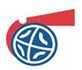 ТАКМИЧЕЊЕТАКМИЧЕЊЕТАКМИЧЕЊЕТАКМИЧЕЊЕТАКМИЧЕЊЕУтакмица бројУтакмица бројУтакмица бројУтакмица бројУтакмица бројУтакмица бројУтакмица број22222СудијеСудијеА:А:А:А:А:А:А:А:А:А:А:А:А:А:Б:Б:Б:Б:Б:Б:Б:Б:Б:Б:Б:Б:Б:Б:Б:Б:Б:Б:Б:Б:Б:Б:Б:Б:Б:Б:Б:Б:Б:Б:Б:ДатумДатумДатумДатумВремеВремеМестоМестоМестоМестоМестоМестоМестоМестоМестоМестоРезултатРезултатРезултатРезултатСЕДМЕРЦИСЕДМЕРЦИСЕДМЕРЦИСЕДМЕРЦИДисциплински прекршајиДисциплински прекршајиДисциплински прекршајиДисциплински прекршајиДисциплински прекршајиДисциплински прекршајиДисциплински прекршајиДисциплински прекршајиДисциплински прекршајиДисциплински прекршајиДисциплински прекршајиДисциплински прекршајиДисциплински прекршајиДисциплински прекршајиДисциплински прекршајиДисциплински прекршајиДисциплински прекршајиДисциплински прекршајиДисциплински прекршајиДисциплински прекршајиДисциплински прекршајиДисциплински прекршајиДисциплински прекршајикрајкрајпол.пол.СЕДМЕРЦИСЕДМЕРЦИСЕДМЕРЦИСЕДМЕРЦИопомопомопомопомопом2 мин2 мин2 мин2 мин2 миндискдискдискдискдискЗВАНИЧНИЦИЗВАНИЧНИЦИЗВАНИЧНИЦИЗВАНИЧНИЦИЗВАНИЧНИЦИЗВАНИЧНИЦИЗВАНИЧНИЦИЗВАНИЧНИЦИкрајкрајпол.пол.СЕДМЕРЦИСЕДМЕРЦИСЕДМЕРЦИСЕДМЕРЦИопомопомопомопомопом2 мин2 мин2 мин2 мин2 миндискдискдискдискдископомопомопом2 мин2 мин2 минДИСКДИСКЕкипа АЕкипа БГЕНЕРАЛНА ОЦЕНА УЧИНКА СУДИЈАГЕНЕРАЛНА ОЦЕНА УЧИНКА СУДИЈАГЕНЕРАЛНА ОЦЕНА УЧИНКА СУДИЈАГЕНЕРАЛНА ОЦЕНА УЧИНКА СУДИЈАГЕНЕРАЛНА ОЦЕНА УЧИНКА СУДИЈАГЕНЕРАЛНА ОЦЕНА УЧИНКА СУДИЈАГЕНЕРАЛНА ОЦЕНА УЧИНКА СУДИЈАГЕНЕРАЛНА ОЦЕНА УЧИНКА СУДИЈАГЕНЕРАЛНА ОЦЕНА УЧИНКА СУДИЈАГЕНЕРАЛНА ОЦЕНА УЧИНКА СУДИЈАГЕНЕРАЛНА ОЦЕНА УЧИНКА СУДИЈАГЕНЕРАЛНА ОЦЕНА УЧИНКА СУДИЈАГЕНЕРАЛНА ОЦЕНА УЧИНКА СУДИЈАГЕНЕРАЛНА ОЦЕНА УЧИНКА СУДИЈАГЕНЕРАЛНА ОЦЕНА УЧИНКА СУДИЈАГЕНЕРАЛНА ОЦЕНА УЧИНКА СУДИЈАГЕНЕРАЛНА ОЦЕНА УЧИНКА СУДИЈАГЕНЕРАЛНА ОЦЕНА УЧИНКА СУДИЈАГЕНЕРАЛНА ОЦЕНА УЧИНКА СУДИЈАГЕНЕРАЛНА ОЦЕНА УЧИНКА СУДИЈАГЕНЕРАЛНА ОЦЕНА УЧИНКА СУДИЈАГЕНЕРАЛНА ОЦЕНА УЧИНКА СУДИЈАГЕНЕРАЛНА ОЦЕНА УЧИНКА СУДИЈАГЕНЕРАЛНА ОЦЕНА УЧИНКА СУДИЈАГЕНЕРАЛНА ОЦЕНА УЧИНКА СУДИЈАГЕНЕРАЛНА ОЦЕНА УЧИНКА СУДИЈАГЕНЕРАЛНА ОЦЕНА УЧИНКА СУДИЈАГЕНЕРАЛНА ОЦЕНА УЧИНКА СУДИЈАГЕНЕРАЛНА ОЦЕНА УЧИНКА СУДИЈАГЕНЕРАЛНА ОЦЕНА УЧИНКА СУДИЈАГЕНЕРАЛНА ОЦЕНА УЧИНКА СУДИЈАГЕНЕРАЛНА ОЦЕНА УЧИНКА СУДИЈАГЕНЕРАЛНА ОЦЕНА УЧИНКА СУДИЈАГЕНЕРАЛНА ОЦЕНА УЧИНКА СУДИЈАГЕНЕРАЛНА ОЦЕНА УЧИНКА СУДИЈАГЕНЕРАЛНА ОЦЕНА УЧИНКА СУДИЈАГЕНЕРАЛНА ОЦЕНА УЧИНКА СУДИЈАГЕНЕРАЛНА ОЦЕНА УЧИНКА СУДИЈАГЕНЕРАЛНА ОЦЕНА УЧИНКА СУДИЈАГЕНЕРАЛНА ОЦЕНА УЧИНКА СУДИЈАГЕНЕРАЛНА ОЦЕНА УЧИНКА СУДИЈАГЕНЕРАЛНА ОЦЕНА УЧИНКА СУДИЈАГЕНЕРАЛНА ОЦЕНА УЧИНКА СУДИЈАГЕНЕРАЛНА ОЦЕНА УЧИНКА СУДИЈАГЕНЕРАЛНА ОЦЕНА УЧИНКА СУДИЈАГЕНЕРАЛНА ОЦЕНА УЧИНКА СУДИЈАГЕНЕРАЛНА ОЦЕНА УЧИНКА СУДИЈАКОНТРОЛОРКОНТРОЛОРКОНТРОЛОРКОНТРОЛОРКОНТРОЛОРКОНТРОЛОРКОНТРОЛОРКОНТРОЛОРЕ-mail:Е-mail:Е-mail:Е-mail:Е-mail:Е-mail:Е-mail:Е-mail:Е-mail:Е-mail:Е-mail:Е-mail:Е-mail:Е-mail:Е-mail:Е-mail:Е-mail:Е-mail:Е-mail:Е-mail:Е-mail:Е-mail:Е-mail:Е-mail:Е-mail:ТЕЖИНА УТАКМИЦЕТЕЖИНА УТАКМИЦЕТЕЖИНА УТАКМИЦЕТЕЖИНА УТАКМИЦЕТЕЖИНА УТАКМИЦЕТЕЖИНА УТАКМИЦЕТЕЖИНА УТАКМИЦЕТЕЖИНА УТАКМИЦЕЛАКАЛАКАЛАКАЛАКАЛАКАНОРМАЛНАНОРМАЛНАНОРМАЛНАНОРМАЛНАТЕШКАТЕШКАТЕШКАТЕШКАТЕШКАТЕШКАТЕШКАТЕШКАТЕШКАВЕОМА ТЕШКАВЕОМА ТЕШКАВЕОМА ТЕШКАВЕОМА ТЕШКАВЕОМА ТЕШКАВЕОМА ТЕШКАВЕОМА ТЕШКАВЕОМА ТЕШКАВЕОМА ТЕШКАУТИЦАЈ СУДИЈАНА ТОК УТАКМИЦЕУТИЦАЈ СУДИЈАНА ТОК УТАКМИЦЕУТИЦАЈ СУДИЈАНА ТОК УТАКМИЦЕУТИЦАЈ СУДИЈАНА ТОК УТАКМИЦЕУТИЦАЈ СУДИЈАНА ТОК УТАКМИЦЕУТИЦАЈ СУДИЈАНА ТОК УТАКМИЦЕУТИЦАЈ СУДИЈАНА ТОК УТАКМИЦЕУТИЦАЈ СУДИЈАНА ТОК УТАКМИЦЕПовећали тежинуПовећали тежинуПовећали тежинуПовећали тежинуПовећали тежинуПовећали тежинуПовећали тежинуБез утицајаБез утицајаБез утицајаБез утицајаБез утицајаБез утицајаБез утицајаБез утицајаБез утицајаСмањили тежинуСмањили тежинуСмањили тежинуСмањили тежинуСмањили тежинуСмањили тежинуСмањили тежинуСмањили тежинуСмањили тежинуСмањили тежинуСмањили тежинуСмањили тежинуСмањили тежинуКОМПОНЕНТЕКОМПОНЕНТЕКОМПОНЕНТЕКОМПОНЕНТЕКОМПОНЕНТЕКОМПОНЕНТЕКОМПОНЕНТЕ- -- ---++++++КОМПОНЕНТЕКОМПОНЕНТЕКОМПОНЕНТЕКОМПОНЕНТЕКОМПОНЕНТЕКОМПОНЕНТЕКОМПОНЕНТЕКОМПОНЕНТЕКОМПОНЕНТЕКОМПОНЕНТЕКОМПОНЕНТЕ- -- -- -- -- -- ----+++++++++ПРЕДНОСТПРЕДНОСТПРЕДНОСТПРЕДНОСТПРЕДНОСТПРЕДНОСТПРЕДНОСТПРЕКРШАЈ У НАПАДУПРЕКРШАЈ У НАПАДУПРЕКРШАЈ У НАПАДУПРЕКРШАЈ У НАПАДУПРЕКРШАЈ У НАПАДУПРЕКРШАЈ У НАПАДУПРЕКРШАЈ У НАПАДУПРЕКРШАЈ У НАПАДУПРЕКРШАЈ У НАПАДУПРЕКРШАЈ У НАПАДУПРЕКРШАЈ У НАПАДУКОРАЦИКОРАЦИКОРАЦИКОРАЦИКОРАЦИКОРАЦИКОРАЦИПАСИВНА ИГРАПАСИВНА ИГРАПАСИВНА ИГРАПАСИВНА ИГРАПАСИВНА ИГРАПАСИВНА ИГРАПАСИВНА ИГРАПАСИВНА ИГРАПАСИВНА ИГРАПАСИВНА ИГРАПАСИВНА ИГРАСЕДМЕРЦИСЕДМЕРЦИСЕДМЕРЦИСЕДМЕРЦИСЕДМЕРЦИСЕДМЕРЦИСЕДМЕРЦИГОЛМАНОВ ПРОСТОР(одбрана / напад)ГОЛМАНОВ ПРОСТОР(одбрана / напад)ГОЛМАНОВ ПРОСТОР(одбрана / напад)ГОЛМАНОВ ПРОСТОР(одбрана / напад)ГОЛМАНОВ ПРОСТОР(одбрана / напад)ГОЛМАНОВ ПРОСТОР(одбрана / напад)ГОЛМАНОВ ПРОСТОР(одбрана / напад)ГОЛМАНОВ ПРОСТОР(одбрана / напад)ГОЛМАНОВ ПРОСТОР(одбрана / напад)ГОЛМАНОВ ПРОСТОР(одбрана / напад)ГОЛМАНОВ ПРОСТОР(одбрана / напад)ПРОГРЕСИВНО КАЖЊАВАЊЕПРОГРЕСИВНО КАЖЊАВАЊЕПРОГРЕСИВНО КАЖЊАВАЊЕПРОГРЕСИВНО КАЖЊАВАЊЕПРОГРЕСИВНО КАЖЊАВАЊЕПРОГРЕСИВНО КАЖЊАВАЊЕПРОГРЕСИВНО КАЖЊАВАЊЕБОРБА ПИВОТМЕН - ОДБРАНАБОРБА ПИВОТМЕН - ОДБРАНАБОРБА ПИВОТМЕН - ОДБРАНАБОРБА ПИВОТМЕН - ОДБРАНАБОРБА ПИВОТМЕН - ОДБРАНАБОРБА ПИВОТМЕН - ОДБРАНАБОРБА ПИВОТМЕН - ОДБРАНАБОРБА ПИВОТМЕН - ОДБРАНАБОРБА ПИВОТМЕН - ОДБРАНАБОРБА ПИВОТМЕН - ОДБРАНАБОРБА ПИВОТМЕН - ОДБРАНАУКУПНИ УТИСАК
(вођење утакмице; разумевање игре; атмосфера; линија суђења)УКУПНИ УТИСАК
(вођење утакмице; разумевање игре; атмосфера; линија суђења)УКУПНИ УТИСАК
(вођење утакмице; разумевање игре; атмосфера; линија суђења)УКУПНИ УТИСАК
(вођење утакмице; разумевање игре; атмосфера; линија суђења)УКУПНИ УТИСАК
(вођење утакмице; разумевање игре; атмосфера; линија суђења)УКУПНИ УТИСАК
(вођење утакмице; разумевање игре; атмосфера; линија суђења)УКУПНИ УТИСАК
(вођење утакмице; разумевање игре; атмосфера; линија суђења)ЛИЧНО ВЛАДАЊЕ
(изглед, сигнализација, сарадња, постављање /кретање, сарадња са записничким столом)ЛИЧНО ВЛАДАЊЕ
(изглед, сигнализација, сарадња, постављање /кретање, сарадња са записничким столом)ЛИЧНО ВЛАДАЊЕ
(изглед, сигнализација, сарадња, постављање /кретање, сарадња са записничким столом)ЛИЧНО ВЛАДАЊЕ
(изглед, сигнализација, сарадња, постављање /кретање, сарадња са записничким столом)ЛИЧНО ВЛАДАЊЕ
(изглед, сигнализација, сарадња, постављање /кретање, сарадња са записничким столом)ЛИЧНО ВЛАДАЊЕ
(изглед, сигнализација, сарадња, постављање /кретање, сарадња са записничким столом)ЛИЧНО ВЛАДАЊЕ
(изглед, сигнализација, сарадња, постављање /кретање, сарадња са записничким столом)ЛИЧНО ВЛАДАЊЕ
(изглед, сигнализација, сарадња, постављање /кретање, сарадња са записничким столом)ЛИЧНО ВЛАДАЊЕ
(изглед, сигнализација, сарадња, постављање /кретање, сарадња са записничким столом)ЛИЧНО ВЛАДАЊЕ
(изглед, сигнализација, сарадња, постављање /кретање, сарадња са записничким столом)ЛИЧНО ВЛАДАЊЕ
(изглед, сигнализација, сарадња, постављање /кретање, сарадња са записничким столом)ЗАПАЖАЊА О СУЂЕЊУЗАПАЖАЊА О СУЂЕЊУЗАПАЖАЊА О СУЂЕЊУЗАПАЖАЊА О СУЂЕЊУЗАПАЖАЊА О СУЂЕЊУЗАПАЖАЊА О СУЂЕЊУЗАПАЖАЊА О СУЂЕЊУЗАПАЖАЊА О СУЂЕЊУЗАПАЖАЊА О СУЂЕЊУЗАПАЖАЊА О СУЂЕЊУЗАПАЖАЊА О СУЂЕЊУЗАПАЖАЊА О СУЂЕЊУЗАПАЖАЊА О СУЂЕЊУЗАПАЖАЊА О СУЂЕЊУЗАПАЖАЊА О СУЂЕЊУЗАПАЖАЊА О СУЂЕЊУЗАПАЖАЊА О СУЂЕЊУЗАПАЖАЊА О СУЂЕЊУЗАПАЖАЊА О СУЂЕЊУЗАПАЖАЊА О СУЂЕЊУЗАПАЖАЊА О СУЂЕЊУЗАПАЖАЊА О СУЂЕЊУЗАПАЖАЊА О СУЂЕЊУЗАПАЖАЊА О СУЂЕЊУЗАПАЖАЊА О СУЂЕЊУЗАПАЖАЊА О СУЂЕЊУЗАПАЖАЊА О СУЂЕЊУЗАПАЖАЊА О СУЂЕЊУЗАПАЖАЊА О СУЂЕЊУЗАПАЖАЊА О СУЂЕЊУЗАПАЖАЊА О СУЂЕЊУЗАПАЖАЊА О СУЂЕЊУЗАПАЖАЊА О СУЂЕЊУЗАПАЖАЊА О СУЂЕЊУЗАПАЖАЊА О СУЂЕЊУЗАПАЖАЊА О СУЂЕЊУЗАПАЖАЊА О СУЂЕЊУЗАПАЖАЊА О СУЂЕЊУЗАПАЖАЊА О СУЂЕЊУЗАПАЖАЊА О СУЂЕЊУЗАПАЖАЊА О СУЂЕЊУЗАПАЖАЊА О СУЂЕЊУЗАПАЖАЊА О СУЂЕЊУЗАПАЖАЊА О СУЂЕЊУЗАПАЖАЊА О СУЂЕЊУЗАПАЖАЊА О СУЂЕЊУЗАПАЖАЊА О СУЂЕЊУДОБРО: ДОБРО: ДОБРО: ДОБРО: ДОБРО: ДОБРО: ДОБРО: ДОБРО: ДОБРО: ДОБРО: ДОБРО: ДОБРО: ДОБРО: ДОБРО: ДОБРО: ДОБРО: ДОБРО: ДОБРО: ДОБРО: ДОБРО: ДОБРО: ДОБРО: ДОБРО: ДОБРО: ДОБРО: ДОБРО: ДОБРО: ДОБРО: ДОБРО: ДОБРО: ДОБРО: ДОБРО: ДОБРО: ДОБРО: ДОБРО: ДОБРО: ДОБРО: ДОБРО: ДОБРО: ДОБРО: ДОБРО: ДОБРО: ДОБРО: ДОБРО: ДОБРО: ДОБРО: ДОБРО: ЛОШЕ: ЛОШЕ: ЛОШЕ: ЛОШЕ: ЛОШЕ: ЛОШЕ: ЛОШЕ: ЛОШЕ: ЛОШЕ: ЛОШЕ: ЛОШЕ: ЛОШЕ: ЛОШЕ: ЛОШЕ: ЛОШЕ: ЛОШЕ: ЛОШЕ: ЛОШЕ: ЛОШЕ: ЛОШЕ: ЛОШЕ: ЛОШЕ: ЛОШЕ: ЛОШЕ: ЛОШЕ: ЛОШЕ: ЛОШЕ: ЛОШЕ: ЛОШЕ: ЛОШЕ: ЛОШЕ: ЛОШЕ: ЛОШЕ: ЛОШЕ: ЛОШЕ: ЛОШЕ: ЛОШЕ: ЛОШЕ: ЛОШЕ: ЛОШЕ: ЛОШЕ: ЛОШЕ: ЛОШЕ: ЛОШЕ: ЛОШЕ: ЛОШЕ: ЛОШЕ: ПРОСЕЧНО: ПРОСЕЧНО: ПРОСЕЧНО: ПРОСЕЧНО: ПРОСЕЧНО: ПРОСЕЧНО: ПРОСЕЧНО: ПРОСЕЧНО: ПРОСЕЧНО: ПРОСЕЧНО: ПРОСЕЧНО: ПРОСЕЧНО: ПРОСЕЧНО: ПРОСЕЧНО: ПРОСЕЧНО: ПРОСЕЧНО: ПРОСЕЧНО: ПРОСЕЧНО: ПРОСЕЧНО: ПРОСЕЧНО: ПРОСЕЧНО: ПРОСЕЧНО: ПРОСЕЧНО: ПРОСЕЧНО: ПРОСЕЧНО: ПРОСЕЧНО: ПРОСЕЧНО: ПРОСЕЧНО: ПРОСЕЧНО: ПРОСЕЧНО: ПРОСЕЧНО: ПРОСЕЧНО: ПРОСЕЧНО: ПРОСЕЧНО: ПРОСЕЧНО: ПРОСЕЧНО: ПРОСЕЧНО: ПРОСЕЧНО: ПРОСЕЧНО: ПРОСЕЧНО: ПРОСЕЧНО: ПРОСЕЧНО: ПРОСЕЧНО: ПРОСЕЧНО: ПРОСЕЧНО: ПРОСЕЧНО: ПРОСЕЧНО: САВЕТ: САВЕТ: САВЕТ: САВЕТ: САВЕТ: САВЕТ: САВЕТ: САВЕТ: САВЕТ: САВЕТ: САВЕТ: САВЕТ: САВЕТ: САВЕТ: САВЕТ: САВЕТ: САВЕТ: САВЕТ: САВЕТ: САВЕТ: САВЕТ: САВЕТ: САВЕТ: САВЕТ: САВЕТ: САВЕТ: САВЕТ: САВЕТ: САВЕТ: САВЕТ: САВЕТ: САВЕТ: САВЕТ: САВЕТ: САВЕТ: САВЕТ: САВЕТ: САВЕТ: САВЕТ: САВЕТ: САВЕТ: САВЕТ: САВЕТ: САВЕТ: САВЕТ: САВЕТ: САВЕТ: 